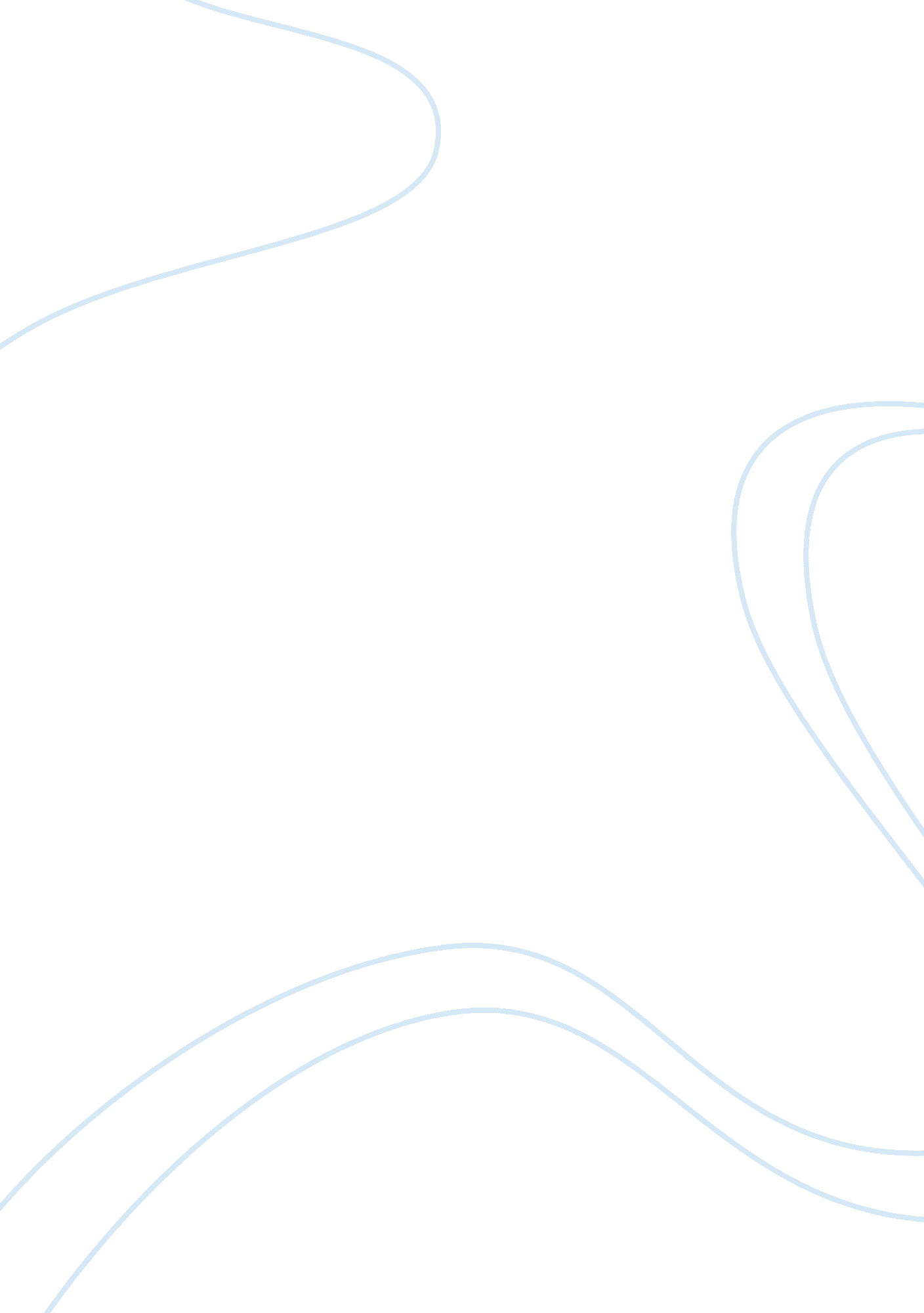 The finland phenomenonEducation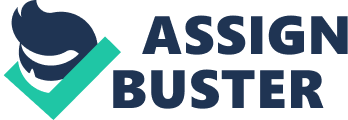 The Finland Phenomenon The main similarity between the Finnish and American education systems is that in both the countries, education is necessary for all the children of respective ages. The governments of both the countries provide findings and financial help to the students to get educated. Also, the government has invested a lot of funds in public schools for students to attend and get education in. educational institutes such as public schools and primary schools are managed and funded by local and state government and authorities in both the countries. 
The differences in the education systems of United States and Finland lie mainly in the fact that in Finland, education is free at all levels. The government funds all the institutes, creates scholarships and benefits for deserving students, international students are given opportunities to come and study in Finnish universities, scholarships are provided to international students and all students are treated equally irrespective of their race and ethnicity. Whereas when we observe the education system of the United States, we get to know that although the government funds a lot of public institutes, it does not however fund colleges and universities. Funding by the government is provided only for specific purposes such as research projects. Students are made to get loans on high interests and spend their lives working to pay it off. Although the government of US creates scholarships but only in a limited number and those who fail to get a scholarship fail to continue their study whereas in Finland, free education enables everyone to pursue their dreams. 
The Finnish and American education systems have some unique student and teacher behaviors and characteristics. Some of them include: teachers being kind and generous to their students and students giving respect to the teachers. Also, one of the most important characteristic of the teachers was their interest in teaching the students and making them a better person by getting down to the mental level of the students, helping them and guiding them in the professional as well as personal lives and being more of a friend than teachers. 
This video gives us important information and guidelines related to the educational systems of two of the most respected and great nations of the world. Also, it guides us to develop the education systems of third world countries such as ones in Asia and Africa. It teaches us how we can work in a better way to communicate with students and create a better educational environment. 
One the most important aspect of the Finnish education system that I would wish to incorporate in the education system of my country would be to make education free for all the students at all levels. This would not only promote learning but help needy and deserving students to study and emerge as better human beings rather than turning out to be thugs and criminals. Also, admissions and progress only on the basis of merit rather should be made necessary and implicated like in the education system of US so that only those who deserve get a chance to prove themselves and other inspired by those work harder and achieve their goals by fair means. 